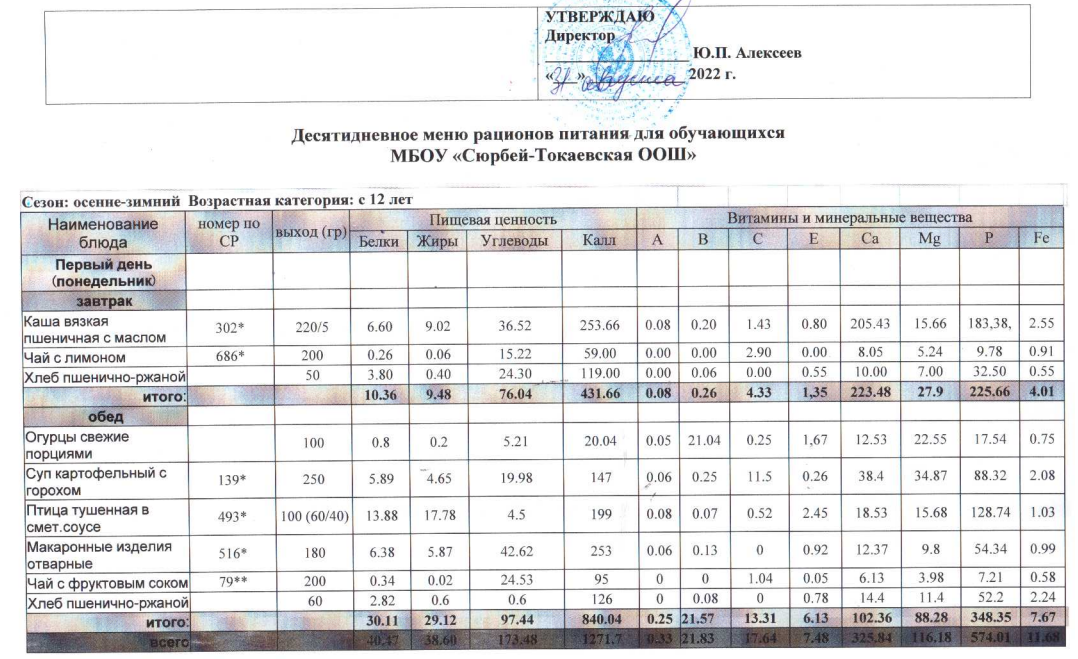 Второй день (вторник)Второй день (вторник)Второй день (вторник)Второй день (вторник)завтракзавтракзавтракзавтракКаша вязкая овсяная с масломКаша вязкая овсяная с масломКаша вязкая овсяная с масломКаша вязкая овсяная с маслом302*220/5220/56.6012.3212.3229.04253.440.080.311.440.72222.0379.59171.482.272.27Чай с сахаромЧай с сахаромЧай с сахаромЧай с сахаром685*2002000.200.050.0515.0157.000.000.000.100.005.254.408.240.870.87Хлеб пшенично-ржанойХлеб пшенично-ржанойХлеб пшенично-ржанойХлеб пшенично-ржаной50503.800.400.4024.30119.000.000.060.000.5510.007.0032.500.550.55итого:итого:итого:итого:10.612.7712.7768.35429.440.080.371.541.27237.2890.99212.223.693.69обедобедобедобедСалат из белокочанной капустыСалат из белокочанной капустыСалат из белокочанной капустыСалат из белокочанной капусты43*1001001.555.085.089.42880.020.0715.92.343.1216.4429.990.550.55Борщ с капустой картофелем со сметанойБорщ с капустой картофелем со сметанойБорщ с капустой картофелем со сметанойБорщ с капустой картофелем со сметаной110*250/5250/51.85.485.489.121070.110.0410.990.2147.1124.2153.881.171.17Тефтели рубленые с соусомТефтели рубленые с соусомТефтели рубленые с соусомТефтели рубленые с соусом462*105 (70/35)105 (70/35)10.1516.5416.5412.0223800.063.084.9630.9110.0259.950.660.66Каша гречневая рассыпчатаяКаша гречневая рассыпчатаяКаша гречневая рассыпчатаяКаша гречневая рассыпчатая508*18018010.517.947.9451.73250.060.100.6717.39166.34249.015.585.58Чай с сахаромЧай с сахаромЧай с сахаромЧай с сахаром639*2002000.200,050,0515.0157000.105.254,408.240.870.87Хлеб пшенично-ржанойХлеб пшенично-ржанойХлеб пшенично-ржанойХлеб пшенично-ржаной60602.820.60.60.612600.0800.7814.411.452.22.242.24итого:итого:итого:итого:27.0335.6935.6997.87941.000.190.3530.078.92158.18232.81453.2711.0711.07всеговсеговсеговсего37.6348.4648.46166.221370.440.270.7231.6110.19395.46323.80665.4914.7614.76Наименование блюдаНаименование блюдаНаименование блюдаНаименование блюданомер по СРвыход (гр)выход (гр)Пищевая ценностьПищевая ценностьПищевая ценностьПищевая ценностьПищевая ценностьВитамины и минеральные веществаВитамины и минеральные веществаВитамины и минеральные веществаВитамины и минеральные веществаВитамины и минеральные веществаВитамины и минеральные веществаВитамины и минеральные веществаВитамины и минеральные веществаНаименование блюдаНаименование блюдаНаименование блюдаНаименование блюданомер по СРвыход (гр)выход (гр)БелкиЖирыУглеводыУглеводыКаллABCECaMgPFeFeТретий день (среда)Третий день (среда)Третий день (среда)Третий день (среда)завтракзавтракзавтракзавтракКаша вязкая рисовая с масломКаша вязкая рисовая с масломКаша вязкая рисовая с масломКаша вязкая рисовая с маслом302*220/5220/53.38.834.7634.76231.440.080.091.510.28148.1240.93179.550.620.62Кофейный напиток с молокомКофейный напиток с молокомКофейный напиток с молокомКофейный напиток с молоком692*2002002.53.628.728.71520.0210.106145711Хлеб пшенично-ржанойХлеб пшенично-ржанойХлеб пшенично-ржанойХлеб пшенично-ржаной50503.800.4024.3024.30119.000.000.060.000.5510.007.0032.500.550.55итого:итого:итого:итого:9.6012.8087.7687.76502.440.11.151.610.83219.1292.93219.052.172.17обедобедобедобедСалат из кваш.капусты с рас. масломСалат из кваш.капусты с рас. масломСалат из кваш.капусты с рас. масломСалат из кваш.капусты с рас. маслом45*1001001.65.078.338.338700.0725.32.142.0814.3630.910.580.58Рассольник ленинградский со сметанойРассольник ленинградский со сметанойРассольник ленинградский со сметанойРассольник ленинградский со сметаной132*250/5250/52.315.9917.3617.361350.080.116.790.2127.8127.1668.411Рыба припущенная с соусомРыба припущенная с соусомРыба припущенная с соусомРыба припущенная с соусом371*100 (60/40)100 (60/40)16.647.093.593.591690.020.031.541.7842.4928.25194.570.950.95Пюре картофельноеПюре картофельноеПюре картофельноеПюре картофельное520*1801803.876.6826.4126.411970.10.3531.130.1648.5539.21114.761.421.42Компот из изюмаКомпот из изюмаКомпот из изюмаКомпот из изюма638*2002000.36033.1633.1612800.0500.116.48.425.80.660.66Хлеб пшенично-ржанойХлеб пшенично-ржанойХлеб пшенично-ржанойХлеб пшенично-ржаной60602.820.60.60.612600.0800.7814.411.452.22.242.24итого:итого:итого:итого:27.6025.4389.4589.45842.000.200.6874.765.13191.73128.78486.646.856.85всеговсеговсеговсего37.2038.23177.21177.211344.440.31.8376.375.96410.85221.71705.699.029.02Наименование блюдаНаименование блюдаНаименование блюдаНаименование блюданомер по СРвыход (гр)Пищевая ценностьПищевая ценностьПищевая ценностьПищевая ценностьПищевая ценностьПищевая ценностьВитамины и минеральные веществаВитамины и минеральные веществаВитамины и минеральные веществаВитамины и минеральные веществаВитамины и минеральные веществаВитамины и минеральные веществаВитамины и минеральные веществаВитамины и минеральные веществаВитамины и минеральные веществаНаименование блюдаНаименование блюдаНаименование блюдаНаименование блюданомер по СРвыход (гр)БелкиБелкиЖирыУглеводыУглеводыКаллABCECaMgPFeFeЧетвертый день (четверг)Четвертый день (четверг)Четвертый день (четверг)Четвертый день (четверг)завтракзавтракзавтракзавтракКаша вязкая гречневая с масломКаша вязкая гречневая с масломКаша вязкая гречневая с масломКаша вязкая гречневая с маслом302*200/56.66.610.3434.134.1255.860.070.281.310.65222.0372.35155.890.060.06Чай с молокомЧай с молокомЧай с молокомЧай с молоком297**2001.601.601.6517.3617.3686.000.020.020.750.0065.2511.4053.240.900.90Хлеб пшенично-ржанойХлеб пшенично-ржанойХлеб пшенично-ржанойХлеб пшенично-ржаной503.803.800.4024.3024.30119.000.000.060.000.5510.007.0032.500.550.55итого:итого:итого:итого:12.0012.0012.3975.7675.76460.860.090.362.061.20297.2890.75241.631.511.51обедобедобедобедПомидоры свежие порциямиПомидоры свежие порциямиПомидоры свежие порциямиПомидоры свежие порциями1000.80.80.25.215.2120.040.0521.040.270.3312.5322.5517.540.750.75Щи из св капусты с картофелем со сметанойЩи из св капусты с картофелем со сметанойЩи из св капусты с картофелем со сметанойЩи из св капусты с картофелем со сметаной250,/250/51.801.805.577.777.7793.000.050.0518.290.1749.4521.5250.650.830.83Плов из птицыПлов из птицыПлов из птицыПлов из птицы492*20026.9626.968.9637.3537.35340.480.210.126.381.834.4760.25258.12.342.34Компот из св. плодовКомпот из св. плодовКомпот из св. плодовКомпот из св. плодов631*2000.160.160.1627.8727.871090.010.016.60.086.883.64.40.950.95Хлеб пшенично-ржанойХлеб пшенично-ржанойХлеб пшенично-ржанойХлеб пшенично-ржаной602.822.820.60.60.612600.0800.7814.411.452.22.242.24итого:итого:итого:итого:32.5432.5415.4978.8078.80688.520.3221.331.543.16117.73119.32382.897.117.11всеговсеговсеговсего44.5444.5427.88154.56154.561149.380.4121.6633.604,36415.01210.07624.528.628.62Наименование блюдаНаименование блюдаНаименование блюдаНаименование блюданомер по СРвыход (гр)Пищевая ценностьПищевая ценностьПищевая ценностьПищевая ценностьПищевая ценностьПищевая ценностьВитамины и минеральные веществаВитамины и минеральные веществаВитамины и минеральные веществаВитамины и минеральные веществаВитамины и минеральные веществаВитамины и минеральные веществаВитамины и минеральные веществаВитамины и минеральные веществаВитамины и минеральные веществаНаименование блюдаНаименование блюдаНаименование блюдаНаименование блюданомер по СРвыход (гр)БелкиБелкиЖирыУглеводыУглеводыКаллABCECaMgPFeFeПятый день (пятница)Пятый день (пятница)Пятый день (пятница)Пятый день (пятница)завтракзавтракзавтракзавтракКаша вязкая пшенная с масломКаша вязкая пшенная с масломКаша вязкая пшенная с масломКаша вязкая пшенная с маслом302*220.56.386.3810.1234.9834.98256.520.090.271.440.14201.6861.44181.011.611.61Кофейный напиток с молокомКофейный напиток с молокомКофейный напиток с молокомКофейный напиток с молоком692*2002.502.503.6028.7028.70152.000.021.000.100.0061.005.249.781.001.00Хлеб пшенично-ржанойХлеб пшенично-ржанойХлеб пшенично-ржанойХлеб пшенично-ржаной503.803.800.4024.3024.30119.000.000.060.000.5510.007.0032.500.550.55итого:итого:итого:итого:18.7818.7814.1287.9887.98527.20.111.331.541.69272.6873.68223.293.163.16обедобедобедобедСалат из свеклы отварнойСалат из свеклы отварнойСалат из свеклы отварнойСалат из свеклы отварной88*1001.271.2715.067.657.65171.000.010.058.506.7031.4518.7036.551.191.19Суп картоф.с макарон. издел.Суп картоф.с макарон. издел.Суп картоф.с макарон. издел.Суп картоф.с макарон. издел.140*2502.842.845.3720.8420.841460.070.1216.50.2923.2824.5166.141.051.05Жаркое по-домашнемуЖаркое по-домашнемуЖаркое по-домашнемуЖаркое по-домашнему436*20017.8517.859.8021.6821.68250.000.2020.2320.000.8040.0078.0079.365.815.81Компот из черносливаКомпот из черносливаКомпот из черносливаКомпот из чернослива638*2000.570.57034.4134.411360.010.080.750.4520.425.520.750.810.81Хлеб пшенично-ржанойХлеб пшенично-ржанойХлеб пшенично-ржанойХлеб пшенично-ржаной602.822.820.600.600.60126.000.000.080.000.7814.4011.4052.202.242.24итого:итого:итого:итого:25.3525.3530.8385.1885.18829.000.2920.5645.759.02129.53158.11255.011.111.1всеговсеговсеговсего44.1344.1344.95173.16173.161356.20.421.8947.2910.71402.21231.79478.2914.2614.26Наименование блюдаНаименование блюдаНаименование блюдаНаименование блюдаНаименование блюдаНаименование блюданомер по СРномер по СРвыход (гр)Пищевая ценностьПищевая ценностьПищевая ценностьПищевая ценностьПищевая ценностьПищевая ценностьПищевая ценностьПищевая ценностьПищевая ценностьПищевая ценностьВитамины и минеральные веществаВитамины и минеральные веществаВитамины и минеральные веществаВитамины и минеральные веществаВитамины и минеральные веществаВитамины и минеральные веществаВитамины и минеральные веществаВитамины и минеральные веществаВитамины и минеральные веществаВитамины и минеральные веществаВитамины и минеральные веществаВитамины и минеральные веществаВитамины и минеральные веществаВитамины и минеральные веществаВитамины и минеральные веществаВитамины и минеральные веществаВитамины и минеральные веществаВитамины и минеральные веществаВитамины и минеральные веществаВитамины и минеральные веществаВитамины и минеральные веществаВитамины и минеральные веществаВитамины и минеральные веществаВитамины и минеральные веществаВитамины и минеральные веществаВитамины и минеральные веществаНаименование блюдаНаименование блюдаНаименование блюдаНаименование блюдаНаименование блюдаНаименование блюданомер по СРномер по СРвыход (гр)БелкиБелкиБелкиЖирыЖирыУглеводыУглеводыУглеводыКаллКаллAAAABBBBCCEEECaCaCaCaMgMgMgMgPPPFeFeШестой день (понедельник)Шестой день (понедельник)Шестой день (понедельник)Шестой день (понедельник)Шестой день (понедельник)Шестой день (понедельник)завтракзавтракзавтракзавтракзавтракзавтракКаша вязкая пшеничная с масломКаша вязкая пшеничная с масломКаша вязкая пшеничная с масломКаша вязкая пшеничная с масломКаша вязкая пшеничная с масломКаша вязкая пшеничная с маслом302*302*220/56.606.606.609.029.0236.5236.5236.52253.66253.660.080.080.080.080.200.200.200.201.431.430.800.800.80205.43205.43205.43205.4315.6615.6615.6615.66183.38183.38183.382.552.55Чай с молокомЧай с молокомЧай с молокомЧай с молокомЧай с молокомЧай с молоком297**297**2001.601.601.601.651.6517.3617.3617.3686.0086.000.020.020.020.020.020.020.020.020.750.750.000.000.0065.2565.2565.2565.2511.4011.4011.4011.4053.2453.2453.240.900.90Хлеб пшенично-ржанойХлеб пшенично-ржанойХлеб пшенично-ржанойХлеб пшенично-ржанойХлеб пшенично-ржанойХлеб пшенично-ржаной503.803.803.800.400.4024.3024.3024.30119.00119.000.000.000.000.000.060.060.060.060.000.000.550.550.5510.0010.0010.0010.007.007.007.007.0032.5032.5032.500.550.55итого:итого:итого:итого:итого:итого:12.0012.0012.0016.8716.8778.1878.1878.18458.66458.660.10.10.10.10.280.280.280.282.182.181.351.351.35280.68280.68280.68280.6834.0634.0634.0634.06269.12269.12269.124.04.0обедобедобедобедобедобедСалат из свежих огурцовСалат из свежих огурцовСалат из свежих огурцовСалат из свежих огурцовСалат из свежих огурцовСалат из свежих огурцов16*16*1000.790.790.7910.0710.073.023.023.021051050.050.050.050.050.20.20.20.29.19.14.54.54.521.7321.7321.7321.7312.7412.7412.7412.7439.8239.8239.820.570.57Суп картофельный с горохомСуп картофельный с горохомСуп картофельный с горохомСуп картофельный с горохомСуп картофельный с горохомСуп картофельный с горохом139*139*2505.895.895.894.654.6519.9819.9819.981471470.060.060.060.060.250.250.250.2511.511.50.260.260.2638.438.438.438.434.8734.8734.8734.8788.3288.3288.322.082.08Тефтели с соусомТефтели с соусомТефтели с соусомТефтели с соусомТефтели с соусомТефтели с соусом413*413*80 (50/30)6.016.016.0113.313.33.143.143.1415715700000.010.010.010.010.840.840.680.680.6823,523,523,523,512.112.112.112.1106.8106.8106.81.111.11Макаронные изделия отварныеМакаронные изделия отварныеМакаронные изделия отварныеМакаронные изделия отварныеМакаронные изделия отварныеМакаронные изделия отварные516*516*1806.386.386.385.875.8742.6242.6242.622532530.060.060.060.060.130.130.130.13000.920.920.9212.3712.3712.3712.379.89.89.89.854.3454.3454.340.990.99Чай с фруктовым сокомЧай с фруктовым сокомЧай с фруктовым сокомЧай с фруктовым сокомЧай с фруктовым сокомЧай с фруктовым соком79**79**2000.340.340.340.020.0224.5324.5324.53959500000.080.080.080.081.041.040.050.050.056.136.136.136.133.983.983.983.987.217.217.210.580.58Хлеб пшенично-ржанойХлеб пшенично-ржанойХлеб пшенично-ржанойХлеб пшенично-ржанойХлеб пшенично-ржанойХлеб пшенично-ржаной602.822.822.820.60.60.60.60.612612600000.080.080.080.08000.780.780.7814.414.414.414.411.411.411.411.452.252.252.22.242.24итого:итого:итого:итого:итого:итого:22.2322.2322.2334.5134.5193.8993.8993.89883.00883.000.170.170.170.170.750.750.750.7522.4822.487.197.197.19116.53116.53116.53116.5384.8984.8984.8984.89348.69348.69348.697.577.57всеговсеговсеговсеговсеговсего34.2334.2334.2351.3851.38172.07172.07172.071448.661448.660.260.260.260.261.031.031.031.0324.6624.668.548.548.54397.21397.21397.21397.21118.95118.95118.95118.95617,81                                                                                                                                                                                                                                                                                                                                                                                                                                                                                                                                                                                                                                                                                                                                                                                                              617,81                                                                                                                                                                                                                                                                                                                                                                                                                                                                                                                                                                                                                                                                                                                                                                                                              617,81                                                                                                                                                                                                                                                                                                                                                                                                                                                                                                                                                                                                                                                                                                                                                                                                              11.5411.54Наименование блюдаНаименование блюдаНаименование блюдаНаименование блюдаНаименование блюдаНаименование блюданомер по СРномер по СРвыход (гр)Пищевая ценностьПищевая ценностьПищевая ценностьПищевая ценностьПищевая ценностьПищевая ценностьПищевая ценностьПищевая ценностьПищевая ценностьПищевая ценностьВитамины и минеральные веществаВитамины и минеральные веществаВитамины и минеральные веществаВитамины и минеральные веществаВитамины и минеральные веществаВитамины и минеральные веществаВитамины и минеральные веществаВитамины и минеральные веществаВитамины и минеральные веществаВитамины и минеральные веществаВитамины и минеральные веществаВитамины и минеральные веществаВитамины и минеральные веществаВитамины и минеральные веществаВитамины и минеральные веществаВитамины и минеральные веществаВитамины и минеральные веществаВитамины и минеральные веществаВитамины и минеральные веществаВитамины и минеральные веществаВитамины и минеральные веществаВитамины и минеральные веществаВитамины и минеральные веществаВитамины и минеральные веществаВитамины и минеральные веществаВитамины и минеральные веществаНаименование блюдаНаименование блюдаНаименование блюдаНаименование блюдаНаименование блюдаНаименование блюданомер по СРномер по СРвыход (гр)БелкиБелкиЖирыЖирыУглеводыУглеводыКаллКаллКаллКаллAABBBBCCCEEECaCaCaCaCaCaMgMgMgMgPPFeFeСедьмой день (вторник)Седьмой день (вторник)Седьмой день (вторник)Седьмой день (вторник)Седьмой день (вторник)Седьмой день (вторник)завтракзавтракзавтракзавтракзавтракзавтракКаша вязкая овсяная с масломКаша вязкая овсяная с масломКаша вязкая овсяная с масломКаша вязкая овсяная с масломКаша вязкая овсяная с масломКаша вязкая овсяная с маслом302*302*220/56.606.6012.3212.3229.0429.04253.44253.44253.44253.440.080.080.310.310.310.311.441.441.440.720.720.72222.03222.03222.03222.03222.03222.0379.5979.5979.5979.59171.48171.482.272.27Чай с лимономЧай с лимономЧай с лимономЧай с лимономЧай с лимономЧай с лимоном686*686*2000.260.260.060.0615.2215.2259.0059.0059.0059.000.000.000.000.000.000.002.902.902.900.000.000.008.058.058.058.058.058.055.245.245.245.249.789.780.910.91Хлеб пшенично-ржанойХлеб пшенично-ржанойХлеб пшенично-ржанойХлеб пшенично-ржанойХлеб пшенично-ржанойХлеб пшенично-ржаной503.803.800.400.4024.3024.30119.00119.00119.00119.000.000.000.060.060.060.060.000.000.000.550.550.5510.0010.0010.0010.0010.0010.007.007.007.007.0032.5032.500.550.55итого:итого:итого:итого:итого:итого:10.6610.6612.6612.6668.5668.56431.44431.44431.44431.440.080.080.370.370.370.374.344.344.341.271.271.27240.08240.08240.08240.08240.08240.0891.8391.8391.8391.83213.76213.763.733.73обедобедобедобедобедобедПомидоры свежие порциямиПомидоры свежие порциямиПомидоры свежие порциямиПомидоры свежие порциямиПомидоры свежие порциямиПомидоры свежие порциями1000.80.80.20.25.215.2120.0420.0420.0420.040.050.0521.0421.0421.0421.040.270.270.270.330.330.3312.5312.5312.5312.5312.5312.5322.5522.5522.5522.5517.5417.540.750.75Борщ с капустой картофелем со сметанойБорщ с капустой картофелем со сметанойБорщ с капустой картофелем со сметанойБорщ с капустой картофелем со сметанойБорщ с капустой картофелем со сметанойБорщ с капустой картофелем со сметаной110*110*250/51.81.85.485.489.129.121071071071070.110.110.040.040.040.0410.9910.9910.990.210.210.2147.1147.1147.1147.1147.1147.1124.2124.2124.2124.2153.8853.881.171.17Котлеты руб.из птицы с соусомКотлеты руб.из птицы с соусомКотлеты руб.из птицы с соусомКотлеты руб.из птицы с соусомКотлеты руб.из птицы с соусомКотлеты руб.из птицы с соусом498*498*100 (60/40)13.0913.099.39.313.3513.35191191191191000.070.070.070.071.321.321.323.613.613.6151.9551.9551.9551.9551.9551.9521.9121.9121.9121.91144.42144.421.321.32Рис отварнойРис отварнойРис отварнойРис отварнойРис отварнойРис отварной511*511*1804.584.587.337.3346.3346.332752752752750.080.080.040.040.040.040000.530.530.536.156.156.156.156.156.1532.4332.4332.4332.4398.7498.740.670.67Компот из смеси сухофруктовКомпот из смеси сухофруктовКомпот из смеси сухофруктовКомпот из смеси сухофруктовКомпот из смеси сухофруктовКомпот из смеси сухофруктов639*639*2000.440.440028.8828.881161161161160000000.40.40.400044.844.844.844.844.844.8666615.415.41.261.26Хлеб пшенично-ржанойХлеб пшенично-ржанойХлеб пшенично-ржанойХлеб пшенично-ржанойХлеб пшенично-ржанойХлеб пшенично-ржаной602.822.820.60.60.60.6126126126126000.080.080.080.080000.780.780.7814.414.414.414.414.414.411.411.411.411.452.252.22.242.24итого:итого:итого:итого:итого:итого:23.5323.5322.9122.91103.49103.49835.04835.04835.04835.040.240.2421.2721.2721.2721.2712.9812.9812.985.465.465.46176.94176.94176.94176.94176.94176.94118.50118.50118.50118.50382.18382.187.417.41всеговсеговсеговсеговсеговсего34.1934.1935.5735.57172.05172.051266.481266.481266.481266.480.320.3221.6421.6421.6421.6417.3217.3217.326.736.736.73417.02417.02417.02417.02417.02417.02210.33210.33210.33210.33595.94595.9411.1411.14Наименование блюдаНаименование блюдаНаименование блюдаНаименование блюдаНаименование блюдаНаименование блюданомер по СРномер по СРвыход (гр)Пищевая ценностьПищевая ценностьПищевая ценностьПищевая ценностьПищевая ценностьПищевая ценностьПищевая ценностьПищевая ценностьПищевая ценностьПищевая ценностьВитамины и минеральные веществаВитамины и минеральные веществаВитамины и минеральные веществаВитамины и минеральные веществаВитамины и минеральные веществаВитамины и минеральные веществаВитамины и минеральные веществаВитамины и минеральные веществаВитамины и минеральные веществаВитамины и минеральные веществаВитамины и минеральные веществаВитамины и минеральные веществаВитамины и минеральные веществаВитамины и минеральные веществаВитамины и минеральные веществаВитамины и минеральные веществаВитамины и минеральные веществаВитамины и минеральные веществаВитамины и минеральные веществаВитамины и минеральные веществаВитамины и минеральные веществаВитамины и минеральные веществаВитамины и минеральные веществаВитамины и минеральные веществаВитамины и минеральные веществаВитамины и минеральные веществаНаименование блюдаНаименование блюдаНаименование блюдаНаименование блюдаНаименование блюдаНаименование блюданомер по СРномер по СРвыход (гр)БелкиЖирыЖирыЖирыУглеводыУглеводыУглеводыКаллКаллКаллAAABBBBCCCEEEECaCaCaCaMgMgMgMgPPPFeВосьмой день (среда)Восьмой день (среда)Восьмой день (среда)Восьмой день (среда)Восьмой день (среда)Восьмой день (среда)завтракзавтракзавтракзавтракзавтракзавтракКаша вязкая рисовая с масломКаша вязкая рисовая с масломКаша вязкая рисовая с масломКаша вязкая рисовая с масломКаша вязкая рисовая с масломКаша вязкая рисовая с маслом302*302*220/53.38.88.88.834.7634.7634.76231.44231.44231.440.080.080.080.090.090.090.091.511.511.510.280.280.280.28148.12148.12148.12148.1240.9340.9340.9340.93179.55179.55179.550.62Чай с сахаромЧай с сахаромЧай с сахаромЧай с сахаромЧай с сахаромЧай с сахаром685*685*2000.200.050.050.0515.0115.0115.0157.0057.0057.000.000.000.000.000.000.000.000.100.100.100.000.000.000.005.255.255.255.254.404.404.404.408.248.248.240.87Хлеб пшенично-ржанойХлеб пшенично-ржанойХлеб пшенично-ржанойХлеб пшенично-ржанойХлеб пшенично-ржанойХлеб пшенично-ржаной503.800.400.400.4024.3024.3024.30119.00119.00119.000.000.000.000.060.060.060.060.000.000.000.550.550.550.5510.0010.0010.0010.007.007.007.007.0032.5032.5032.500.55итого:итого:итого:итого:итого:итого:7.39.259.259.2574.0774.0774.07407.44407.44407.440.080.080.080.150.150.150.151.611.611.610.830.830.830.83166.37166.37166.37166.3752.3352.3352.3352.33220.29220.29220.292.04обедобедобедобедобедобедСалат из кваш. капусты с рас. масломСалат из кваш. капусты с рас. масломСалат из кваш. капусты с рас. масломСалат из кваш. капусты с рас. масломСалат из кваш. капусты с рас. масломСалат из кваш. капусты с рас. маслом45*45*1001.65.075.075.078.338.338.338787870000.070.070.070.0725.325.325.32.12.12.12.142.0842.0842.0842.0814.3614.3614.3614.3630.9130.9130.910.58Щи из св. капусты с картофелем со сметанойЩи из св. капусты с картофелем со сметанойЩи из св. капусты с картофелем со сметанойЩи из св. капусты с картофелем со сметанойЩи из св. капусты с картофелем со сметанойЩи из св. капусты с картофелем со сметаной124*124*250/51.85.575.575.577.777.777.779393930.050.050.050.050.050.050.0518.2918.2918.290.170.170.170.1749.4549.4549.4549.4521.5221.5221.5221.5250.6550.6550.650.83388*388*100 (60/40)10.9611.5411.5411.5413.1213.1213.122012012010000.070.070.070.071.311.311.312.562.562.562.5629.329.329.329.39.159.159.159.1563.8263.8263.820.61Пюре картофельноеПюре картофельноеПюре картофельноеПюре картофельноеПюре картофельноеПюре картофельное520*520*1803.876.686.686.6826.4126.4126.411971971970.10.10.10.350.350.350.3531.1331.1331.130.160.160.160.1648.5548.5548.5548.5539.2139.2139.2139.21114.76114.76114.761.42Компот из черносливаКомпот из черносливаКомпот из черносливаКомпот из черносливаКомпот из черносливаКомпот из чернослива638*638*2000.5700034.4134.4134.411361361360.010.010.010.080.080.080.080.750.750.750.450.450.450.4520.420.420.420.425.525.525.525.520.7520.7520.750.81Хлеб пшенично-ржанойХлеб пшенично-ржанойХлеб пшенично-ржанойХлеб пшенично-ржанойХлеб пшенично-ржанойХлеб пшенично-ржаной602.820.60.60.60.60.60.61261261260000.080.080.080.080000.780.780.780.7814.414.414.414.411.411.411.411.452.252.252.22.24итого:итого:итого:итого:итого:итого:27.325.0125.0125.0181.1181.1181.11808.00808.00808.000.180.180.180.660.660.660.6677.0177.0177.015.445.445.445.44217.37217.37217.37217.37140.24140.24140.24140.24463.84463.84463.846.83всеговсеговсеговсеговсеговсего34.634.2634.2634.26155.18155.18155.181215.441215.441215.440.260.260.260.810.810.810.8178.6278.6278.626.276.276.276.27383.74383.74383.74383.74192.57192.57192.57192.57684.13684.13684.138,87Наименование блюдаНаименование блюдаНаименование блюдаНаименование блюдаНаименование блюдаНаименование блюдаНаименование блюданомер по СРвыход (гр)Пищевая ценностьПищевая ценностьПищевая ценностьПищевая ценностьПищевая ценностьПищевая ценностьПищевая ценностьПищевая ценностьПищевая ценностьВитамины и минеральные веществаВитамины и минеральные веществаВитамины и минеральные веществаВитамины и минеральные веществаВитамины и минеральные веществаВитамины и минеральные веществаВитамины и минеральные веществаВитамины и минеральные веществаВитамины и минеральные веществаВитамины и минеральные веществаВитамины и минеральные веществаВитамины и минеральные веществаВитамины и минеральные веществаВитамины и минеральные веществаВитамины и минеральные веществаВитамины и минеральные веществаВитамины и минеральные веществаВитамины и минеральные веществаВитамины и минеральные веществаВитамины и минеральные веществаВитамины и минеральные веществаВитамины и минеральные веществаВитамины и минеральные веществаВитамины и минеральные веществаВитамины и минеральные веществаВитамины и минеральные веществаВитамины и минеральные веществаНаименование блюдаНаименование блюдаНаименование блюдаНаименование блюдаНаименование блюдаНаименование блюдаНаименование блюданомер по СРвыход (гр)БелкиЖирыЖирыЖирыУглеводыУглеводыКаллКаллКаллAABBBBCCCCEEECaCaCaCaMgMgMgMgPPPPFeFeДевятый день (четверг)Девятый день (четверг)Девятый день (четверг)Девятый день (четверг)Девятый день (четверг)Девятый день (четверг)Девятый день (четверг)завтракзавтракзавтракзавтракзавтракзавтракзавтракКаша вязкая пшенная с масломКаша вязкая пшенная с масломКаша вязкая пшенная с масломКаша вязкая пшенная с масломКаша вязкая пшенная с масломКаша вязкая пшенная с масломКаша вязкая пшенная с маслом311*220/56.3810.1210.1210.1234.9834.98256.52256.52256.520.090.090.270.270.270.271.441.441.441.440.140.140.14201.68201.68201.68201.6861.4461.4461.4461.44181.01181.01181.01181.011.321.32Чай с фруктовым сокомЧай с фруктовым сокомЧай с фруктовым сокомЧай с фруктовым сокомЧай с фруктовым сокомЧай с фруктовым сокомЧай с фруктовым соком79**2000.340.020.020.0224.5324.539595950000001.041.041.041.040.050.050.056.136.136.136.133.983.983.983.987.217.217.217.210.580.58Хлеб пшенично-ржанойХлеб пшенично-ржанойХлеб пшенично-ржанойХлеб пшенично-ржанойХлеб пшенично-ржанойХлеб пшенично-ржанойХлеб пшенично-ржаной503.800.400.400.4024.3024.30119.00119.00119.000.000.000.060.060.060.060.000.000.000.000.550.550.5510.0010.0010.0010.007.007.007.007.0032.5032.5032.5032.500.550.55итого:итого:итого:итого:итого:итого:итого:10.5210.5410.5410.5483.8183.81470.52470.52470.520.090.090.330.330.330.332.482.482.482.480.740.740.74217.81217.81217.81217.8172.4272.4272.4272.42220.72220.72220.72220.722.452.45обедобедобедобедобедобедобедСалат из белокочанной капустыСалат из белокочанной капустыСалат из белокочанной капустыСалат из белокочанной капустыСалат из белокочанной капустыСалат из белокочанной капустыСалат из белокочанной капусты43*1001.555.085.085.089.429.428888880.020.020.070.070.070.0715.915.915.915.92.32.32.343.1243.1243.1243.1216.4416.4416.4416.4429.9929.9929.9929.990.550.55Суп картофельный рыбныйСуп картофельный рыбныйСуп картофельный рыбныйСуп картофельный рыбныйСуп картофельный рыбныйСуп картофельный рыбныйСуп картофельный рыбный133*250/12,55.163.393.393.3920.0720.071341341340.040.040.150.150.150.1524.124.124.124.10.360.360.3627.2627.2627.2627.2635.3935.3935.3935.39103.81103.81103.81103.811.311.31Котлеты ОсобыеКотлеты ОсобыеКотлеты ОсобыеКотлеты ОсобыеКотлеты ОсобыеКотлеты ОсобыеКотлеты Особые452*80(50/30)13.8817.7817.7817.784.54.51991991990.080.080.070.070.070.070.520.520.520.522.032.032.0318.5318.5318.5318.5315.6815.6815.6815.68128.74128.74128.74128.741.031.03Каша гречневая рассыпчатаяКаша гречневая рассыпчатаяКаша гречневая рассыпчатаяКаша гречневая рассыпчатаяКаша гречневая рассыпчатаяКаша гречневая рассыпчатаяКаша гречневая рассыпчатая508*18010.517.947.947.9451.751.73253253250.060.060.10.10.10.100000.670.670.6717.3917.3917.3917.39166.34166.34166.34166.34249.01249.01249.01249.015.585.58Компот из изюмаКомпот из изюмаКомпот из изюмаКомпот из изюмаКомпот из изюмаКомпот из изюмаКомпот из изюма638*2000.3600033.1633.16128128128000.050.050.050.0500000.10.10.116.416.416.416.48.48.48.48.425.825.825.825.80.660.66Хлеб пшенично-ржанойХлеб пшенично-ржанойХлеб пшенично-ржанойХлеб пшенично-ржанойХлеб пшенично-ржанойХлеб пшенично-ржанойХлеб пшенично-ржаной602.820.60.60.60.60.6126126126000.080.080.080.0800000.780.780.7814.414.414.414.411.411.411.411.452.252.252.252.22.242.24итого:итого:итого:итого:итого:итого:итого:34.2834.7934.7934.79119.45119.451000.001000.001000.000.200.200.520.520.520.5240.5240.5240.5240.526.246.246.24137.10137.10137.10137.10253.65253.65253.65253.65589.55589.55589.55589.5511.3711.37всеговсеговсеговсеговсеговсеговсего44.8045.3345.3345.33203.26203.261470.521470.521470.520.290.290.850.850.850.8543.0043.0043.0043.006.986.986.98354.91354.91354.91354.91326.07326.07326.07326.07810.27810.27810.27810.2713.8213.82Наименование блюдаНаименование блюдаНаименование блюдаНаименование блюданомер по СРвыход (гр)Пищевая ценностьПищевая ценностьПищевая ценностьПищевая ценностьВитамины и минеральные веществаВитамины и минеральные веществаВитамины и минеральные веществаВитамины и минеральные веществаВитамины и минеральные веществаВитамины и минеральные веществаВитамины и минеральные веществаВитамины и минеральные веществаНаименование блюдаНаименование блюдаНаименование блюдаНаименование блюданомер по СРвыход (гр)БелкиЖирыУглеводыКаллАВСЕCaMgPFeДесятый день (пятница)Десятый день (пятница)Десятый день (пятница)Десятый день (пятница)завтракзавтракзавтракзавтракКаша вязкая гречневая с масломКаша вязкая гречневая с масломКаша вязкая гречневая с масломКаша вязкая гречневая с маслом302*200/56.610.3434.1255.860.070.281.310.6522.0372.35155.892.06Кофейный напиток с молокомКофейный напиток с молокомКофейный напиток с молокомКофейный напиток с молоком692*2002.503.6028.70152.000.021.000.100.0061.0045.007.001.00Хлеб пшеничныйХлеб пшеничныйХлеб пшеничныйХлеб пшеничный503.800.4024.30119.000.000.060.000.5510.007.0032.500.55итого:итого:итого:итого:12.914.3487.10526.860.091.341.411.293.03124.35195.393.61обедобедобедобедОгурцы свежие порциямиОгурцы свежие порциямиОгурцы свежие порциямиОгурцы свежие порциями1000.80.25.2120.040.0521.040.251,6712.5322.5517.540.75Рассольник ленинградский со сметанойРассольник ленинградский со сметанойРассольник ленинградский со сметанойРассольник ленинградский со сметаной132*250/52.315.9917.361350.080.116.790.2127.8127.1668.41Фрикадельки из говядины, тушенные в соусеФрикадельки из говядины, тушенные в соусеФрикадельки из говядины, тушенные в соусеФрикадельки из говядины, тушенные в соусе471*105 (70/35)12.2111.679.841900.060.060.360.3845.986.9846.510.18Каша вязкая пшеничная с масломКаша вязкая пшеничная с масломКаша вязкая пшеничная с масломКаша вязкая пшеничная с маслом302*1805.47.3829.88207.540.040.130.730.2567.2241.26133.071Компот из св. плодовКомпот из св. плодовКомпот из св. плодовКомпот из св. плодов631*2000.160.1627.871090.010.016.60.086.883.64.40.95Хлеб ржанойХлеб ржанойХлеб ржанойХлеб ржаной602.820.600.60126.000.000.040.000.7814.4011.4052.202.24итого:итого:итого:итого:23.7026. 090.76787.580.2421.3824.973.37174.8112.95322.126.12всеговсеговсеговсего36.640.34177.861314.440.3322.7226.384.57267.8323730517.519.73 При составлении меню использовались:При составлении меню использовались:При составлении меню использовались:При составлении меню использовались:При составлении меню использовались:При составлении меню использовались:При составлении меню использовались:При составлении меню использовались:При составлении меню использовались:При составлении меню использовались:При составлении меню использовались:* Сборник рецептур блюд и кулинарных изделий для предприятий ОП при общеобразовательных школах изд. 2004 год* Сборник рецептур блюд и кулинарных изделий для предприятий ОП при общеобразовательных школах изд. 2004 год* Сборник рецептур блюд и кулинарных изделий для предприятий ОП при общеобразовательных школах изд. 2004 год* Сборник рецептур блюд и кулинарных изделий для предприятий ОП при общеобразовательных школах изд. 2004 год* Сборник рецептур блюд и кулинарных изделий для предприятий ОП при общеобразовательных школах изд. 2004 год* Сборник рецептур блюд и кулинарных изделий для предприятий ОП при общеобразовательных школах изд. 2004 год* Сборник рецептур блюд и кулинарных изделий для предприятий ОП при общеобразовательных школах изд. 2004 год* Сборник рецептур блюд и кулинарных изделий для предприятий ОП при общеобразовательных школах изд. 2004 год* Сборник рецептур блюд и кулинарных изделий для предприятий ОП при общеобразовательных школах изд. 2004 год* Сборник рецептур блюд и кулинарных изделий для предприятий ОП при общеобразовательных школах изд. 2004 год* Сборник рецептур блюд и кулинарных изделий для предприятий ОП при общеобразовательных школах изд. 2004 год* Сборник рецептур блюд и кулинарных изделий для предприятий ОП при общеобразовательных школах изд. 2004 год* Сборник рецептур блюд и кулинарных изделий для предприятий ОП при общеобразовательных школах изд. 2004 год* Сборник рецептур блюд и кулинарных изделий для предприятий ОП при общеобразовательных школах изд. 2004 год* Сборник рецептур блюд и кулинарных изделий для предприятий ОП при общеобразовательных школах изд. 2004 год* Сборник рецептур блюд и кулинарных изделий для предприятий ОП при общеобразовательных школах изд. 2004 год** Сборник рецептур блюд и кулинарных изделий диетического питания для предприятий ОП изд. 2002 года** Сборник рецептур блюд и кулинарных изделий диетического питания для предприятий ОП изд. 2002 года** Сборник рецептур блюд и кулинарных изделий диетического питания для предприятий ОП изд. 2002 года** Сборник рецептур блюд и кулинарных изделий диетического питания для предприятий ОП изд. 2002 года** Сборник рецептур блюд и кулинарных изделий диетического питания для предприятий ОП изд. 2002 года** Сборник рецептур блюд и кулинарных изделий диетического питания для предприятий ОП изд. 2002 года** Сборник рецептур блюд и кулинарных изделий диетического питания для предприятий ОП изд. 2002 года** Сборник рецептур блюд и кулинарных изделий диетического питания для предприятий ОП изд. 2002 года** Сборник рецептур блюд и кулинарных изделий диетического питания для предприятий ОП изд. 2002 года** Сборник рецептур блюд и кулинарных изделий диетического питания для предприятий ОП изд. 2002 года** Сборник рецептур блюд и кулинарных изделий диетического питания для предприятий ОП изд. 2002 года** Сборник рецептур блюд и кулинарных изделий диетического питания для предприятий ОП изд. 2002 года** Сборник рецептур блюд и кулинарных изделий диетического питания для предприятий ОП изд. 2002 года** Сборник рецептур блюд и кулинарных изделий диетического питания для предприятий ОП изд. 2002 года** Сборник рецептур блюд и кулинарных изделий диетического питания для предприятий ОП изд. 2002 года** Сборник рецептур блюд и кулинарных изделий диетического питания для предприятий ОП изд. 2002 года*** Сборник технических нормативов изд. 2008 год*** Сборник технических нормативов изд. 2008 год*** Сборник технических нормативов изд. 2008 год*** Сборник технических нормативов изд. 2008 год*** Сборник технических нормативов изд. 2008 год*** Сборник технических нормативов изд. 2008 год*** Сборник технических нормативов изд. 2008 год*** Сборник технических нормативов изд. 2008 год*** Сборник технических нормативов изд. 2008 год*** Сборник технических нормативов изд. 2008 год*** Сборник технических нормативов изд. 2008 год*** Сборник технических нормативов изд. 2008 год*** Сборник технических нормативов изд. 2008 год*** Сборник технических нормативов изд. 2008 год*** Сборник технических нормативов изд. 2008 год*** Сборник технических нормативов изд. 2008 год